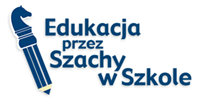 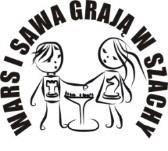 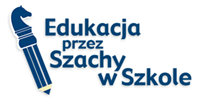 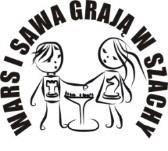 zał. 1 do regulaminu turnieju VIII TURNIEJ FINAŁOWY 2022 ogólnopolskiego projektu   „Edukacja przez Szachy w Szkole” 13 czerwca 2022 r. COS Torwar Warszawa ZGŁOSZENIE  Zgłaszam drużynę Szkoły Podstawowej  …………………………………………………………………………………………..……………………………….(nazwa i numer szkoły) ………………………………………………………………………………………………………………………(adres) 1………………………………………………………………..  - klasa                - data ur……………………………  	                                     (imię i nazwisko zawodnika) 2 ……………………………………………………………….  - klasa                - data ur. …………………………. 3………………………………………………………………… - klasa                - data ur. …………………………. 4………………………………………………………………… - klasa                - data ur. …………………………. ………………………………………………………………. - klasa                - data ur. …………………………. ………………………………………………………………. - klasa                - data ur. ………………………….  do udziału w turnieju  13 czerwca 2022 r. w COS Torwar w Warszawie, w godzinach 10:00 do 17:00 Opiekun szkolnej drużyny w czasie turnieju: ………………………………………………………….……...(imię i nazwisko)  Tel. kontaktowy: …………………………………… Oświadczam, że szkoła posiada pisemne zgody opiekuna drużyny oraz opiekuna prawnego każdego z ww. uczniów na przetwarzanie danych osobowych oraz publikację wizerunku na potrzeby dokumentacji oraz promocji projektu*. Niniejszym zobowiązuję się do przestrzegania zasad regulaminu turnieju. *wzory oświadczeń dostępne są na stronie internetowej organizatora  (podpis i pieczątka Dyrektora Szkoły poniżej)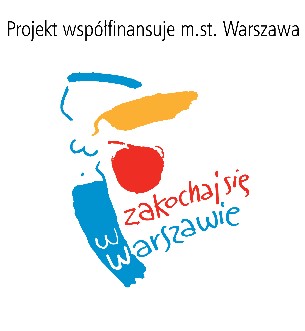 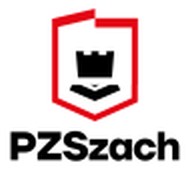 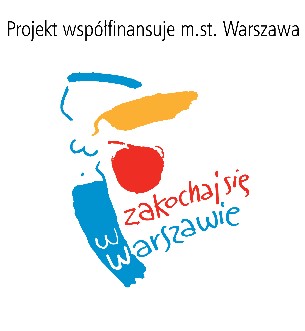 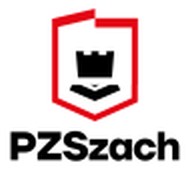 